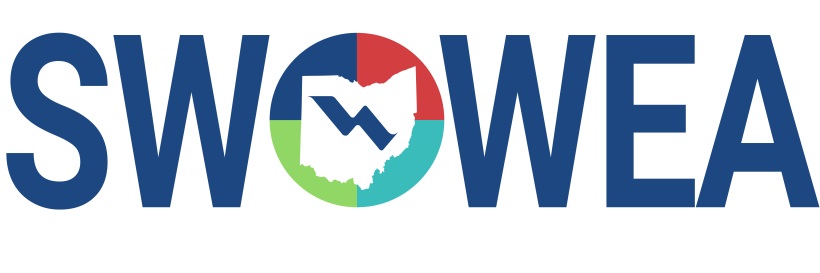 Presents the Eighteenth ANNUALSWOWEA PLANT OPERATIONS SEMINAR&SWOWEA Section MeetingThursday, November 14, 2019Manor House Banquet & Conference Center7440 Mason-Montgomery Rd.Mason, OH 45040Hosted bySWOWEA PLANT OPERATIONS COMMITTEEPresented bySWOWEA EXECUTIVE COMMITTEEPRESENTATIONSIncludes presentations on pumping maintenance, operation and design, high rateTreatment systems, asset management, sludge disposal and a plant profile.CONTACT HOURSUp to 5.5 Contact Hours Available.EXHIBITORSThe Seminar will include an Exhibitor area displaying various products,Equipment and services related to plant operations and maintenance.Pre-Register Online by 11/7/19 at www.ohiowea.orgRegistrations accepted day of event on a “first come, first serve” basis, eventsize may be limited, pre-registration guarantees your seat.Pay at the door by cash or check; make checks payable to “SWOWEA”.Questions? Please contact Alyssa Mayer at 513-469-5135 or amayer@hazenandsawyer.com